                    FZ.2380.9.C.24.2024INFORMACJAO UNIEWAŻNIENIU POSTĘPOWANIANa podstawie art. 260 ust. 2 ustawy Prawo zamówień publicznych (t. j. Dz. U. z 2023, poz. 1605 ze zm.) Zamawiający informuje, że  postępowanie prowadzone w trybie podstawowym bez negocjacji na BUDOWĘ NOWEJ SIEDZIBY POSTERUNKU POLICJI W ŚNIADOWIE (postępowanie 9/C/24)	 zostało unieważnione na podstawie art. 255 pkt 7)  ustawy Pzp. Wykonawca  JAN Usługi Remontowo-Budowlane Janusz Jabłoński Bryki 28a, 18-200 Wysokie Mazowieckie, którego oferta została wybrana jako najkorzystniejsza uchylił się od zawarcia umowy.                      Sławomir Wilczewski                               (podpis na oryginale)Wyk. w 1 egz. 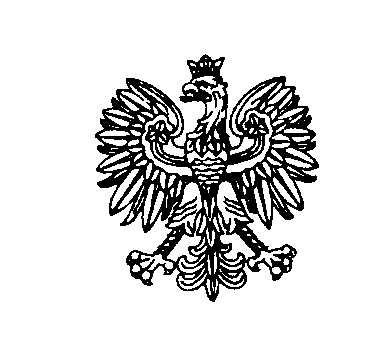 Białystok, dnia 29 kwietnia 2024 rokuBiałystok, dnia 29 kwietnia 2024 rokuBiałystok, dnia 29 kwietnia 2024 rokuBiałystok, dnia 29 kwietnia 2024 rokuBiałystok, dnia 29 kwietnia 2024 roku                         ZastępcaKomendanta Wojewódzkiego Policji w Białymstoku                         ZastępcaKomendanta Wojewódzkiego Policji w Białymstoku                         ZastępcaKomendanta Wojewódzkiego Policji w Białymstoku